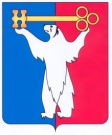 АДМИНИСТРАЦИЯ ГОРОДА НОРИЛЬСКАКРАСНОЯРСКОГО КРАЯПОСТАНОВЛЕНИЕ04.08.2021	 г. Норильск                                                 № 403О внесении изменений в постановление Администрации города Норильска от 15.02.2019 № 56В соответствии с подпунктами «б», «в» пункта 2.3, пунктом 2.11 раздела 2 Порядка формирования, ведения и опубликования перечня муниципального имущества муниципального образования город Норильск, свободного от прав третьих лиц (за исключением имущественных прав субъектов малого и среднего предпринимательства), предназначенного для предоставления его во владение и (или) в пользование на долгосрочной основе субъектам малого и среднего предпринимательства и организациям, образующим инфраструктуру поддержки субъектов малого и среднего предпринимательства, утвержденного Решением Норильского городского Совета депутатов от 10.04.2018 №5/5-118, ПОСТАНОВЛЯЮ:1.	Внести в Перечень муниципального имущества муниципального образования город Норильск, свободного от прав третьих лиц (за исключением имущественных прав субъектов малого и среднего предпринимательства), предназначенного для предоставления его во владение и (или) в пользование на долгосрочной основе субъектам малого и среднего предпринимательства и организациям, образующим инфраструктуру поддержки субъектов малого и среднего предпринимательства, утвержденный постановлением Администрации города Норильска от 15.02.2019 № 56 (далее – Перечень), следующие изменения:1.1. Пункт 5 Перечня изложить в редакции согласно приложению к настоящему постановлению.1.2. Пункты 8, 9 Перечня исключить.2. Опубликовать настоящее постановление в газете «Заполярная правда» в течение 10 рабочих дней со дня его издания и разместить на официальном сайте муниципального образования город Норильск в течение 3 рабочих дней со дня его издания.Глава города Норильска                                                  	                          Д.В. КарасевКрасовский Роман Игоревич43-71-80Перечень муниципального имущества муниципального образования город Норильск, свободного от прав третьих лиц (за исключением имущественных прав субъектов малого и среднего предпринимательства), предназначенного для предоставления его во владение и (или) в пользование на долгосрочной основе субъектам малого и среднего предпринимательства и организациям, образующим инфраструктуру поддержки субъектов малого и среднего предпринимательстваПриложение к постановлению Администрации города Норильскаот 04.08.2021 № 403№ п/п № и дата постановления Администрации города Норильска об утверждении перечня о включении имущества в перечень Вид имущества (движимое, недвижимое) Наименование муниципального имущества/адрес (местоположение)/площадь (протяженность и (или) иные параметры, характеризующие физические свойства муниципального имущества) Кадастровый номер Реестровый номер муниципального имущества Установленные в отношении муниципального имущества ограничения, обременения, наличие действующих договоров Техническое состояние муниципального имущества Вид права, на котором предполагается предоставление 5Недвижимое имуществоКрасноярский край, г. Норильск, район Центральный, ул. Нансена, д. 36, часть пом. 65, площадь 245,70 кв. м, год ввода 198524:55:0402016:6597676Договор безвозмездного пользования недвижимым имуществом муниципальной собственности от 24.12.2020 
№372 -Б сроком с 24.12.2020 по 24.12.2030Общестроительная часть:общее состояние удовлетворительное. Помещения захламлены строительно-бытовым мусором.Помещения:- стены - обои под окраску с последующей окраской, локальные загрязнения, видны механические повреждения, износ окрасочного слоя 40%, облицовочная система из ПВХ и МДФ панелей частично демонтирована, штукатурный и отделочный слои под облицовкой деструктированы;- потолки - потолочная система "Армстронг" частично демонтирована, локально отсутствуют плиты, потолочная система ГКЛ в удовлетворительном состоянии, износ окрасочного слоя 100%, штукатурный и отделочный слои под облицовкой деструктированы;- полы - половое покрытие выполнено из различных материалов (окрашенный настил из ДВП, линолеумное и керамическая плитка), износ покрытия составляет 100%;- дверные блоки - состояние удовлетворительное, межкомнатные двери улучшенного качества;- оконные блоки - выполнены из ПВХ профиля с заполнением из стеклопакетов, облицовка со следами механических повреждений, инфильтрация наружного воздуха в помещение отсутствует.Электротехническая часть:- проектная документация на электротехническую часть данного объекта отсутствует;- выключатели и розетки - частично демонтированы;- проводниковая сеть находится в удовлетворительном состоянии;- система пожарной сигнализации и система оповещения о пожаре и управления эвакуацией (СОУЭ) отсутствуют.Санитарно-техническая часть:санитарно-технические приборы в удовлетворительном состоянии, частично демонтированы.Система вентиляции в удовлетворительном состоянииБезвозмездное пользование